Name ____________________________                                       _ Date________________Read the text on pages 34, 35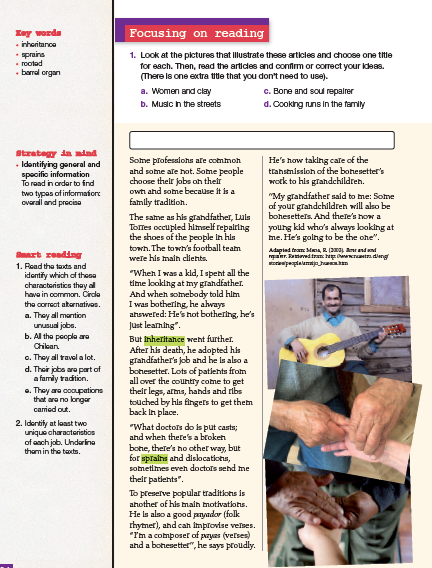 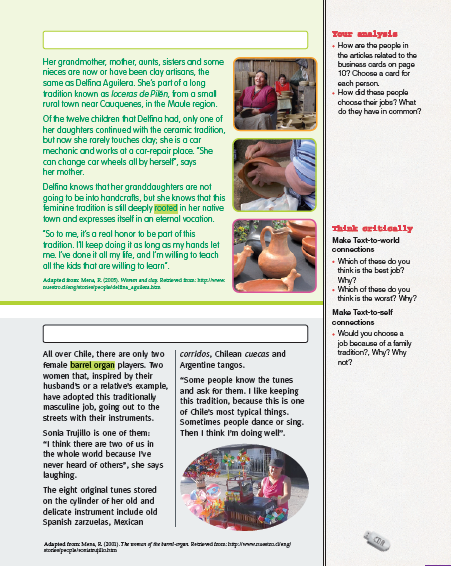  Do activities Smart Reading (1, 2)Write a vocabulary of 30 words you don’t know from the text.Choose 15 words from the vocabulary and write a sentence for each one